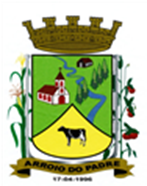 ESTADO DO RIO GRANDE DO SULMUNICÍPIO DE ARROIO DO PADREGABINETE DO PREFEITOA			Mensagem 31/2020Câmara Municipal de VereadoresSenhor PresidenteSenhores VereadoresQuero com meus cumprimentos encaminhar para apreciação dos senhores o projeto de lei 31/2020.	O projeto de lei 31/2020 dispõe sobre autorização pelo município a conceder auxilio alimentação, em caráter excepcional a servidores públicos locais que vierem a ser convocados e trabalharem durante a realização da Festa Municipal de Arroio do Padre a ser realizado nos dias 18 e 19 de abril de 2020.	Trata-se de um auxílio especial que o município concede a aqueles servidores que vierem a colaborar na realização festa municipal, onde se estiverem a serviço certamente terão despesas com sua alimentação no decorrer dos dias correspondentes ao seu serviço	O valor a ser disponibilizado será de R$ 55,00 (cinquenta e cinco reais) por dia a cada servidor e aquele servidor que atuar apenas em um meio dia fará jus ao valor pela metade.	Encontram-se fixados no projeto de lei referido todas as orientações a serem obedecidas na concessão do auxílio.	Sendo o que havia para o momento.	Atenciosamente.Arroio do Padre, 02 de março de 2020. _________________________Leonir Aldrighi BaschiPrefeito MunicipalAo Sr.Vilson PieperPresidente da Câmara Municipal de VereadoresArroio do Padre/RSESTADO DO RIO GRANDE DO SULMUNICÍPIO DE ARROIO DO PADREGABINETE DO PREFEITOPROJETO DE LEI Nº 31, DE 02 DE MARÇO DE 2020.Autoriza o Município de Arroio do Padre, Poder Executivo, a conceder auxílio alimentação, em caráter excepcional a servidores públicos que vierem a ser convocados e trabalharem durante a realização da Festa Municipal.Art. 1º Fica autorizado o Município de Arroio do Padre, Poder Executivo, a conceder auxílio alimentação em caráter excepcional, a servidores públicos municipais que vierem a ser convocados e trabalharem durante a Festa Municipal de aniversário de criação do Município e Festa Regional do Caqui e da Maçã a ser realizada nos dias 18 e 19 de abril de 2020.Art. 2º O auxílio alimentação será de R$ 55,00 (cinquenta e cinco reais) por dia em que efetivamente o servidor tiver trabalhado na realização da festa.Parágrafo Único: O servidor que trabalhar apenas meio dia fará jus ao auxílio alimentação pela metade.Art. 3º O auxílio alimentação a ser concedido em caráter excepcional aos servidores municipais visa colaborar com o custo das refeições que o servidor vier a ter em função de seu trabalho na realização do evento, nas datas indicadas.Art. 4º O auxílio alimentação de que trata esta Lei será depositado juntamente com seu vencimento do mês de abril, na respectiva conta do servidor.Art. 5º A despesa decorrente da aplicação prática desta Lei correrá na dotação orçamentária 3.3.90.46.00.00.00 do órgão municipal a que o servidor convocado estiver lotado.Art. 6º Esta Lei entra em vigor na data de sua publicação.      Arroio do Padre, 02 de março de 2020.Visto técnico:Loutar PriebSecretário de Administração, Planejamento, Finanças, Gestão e Tributos.Leonir Aldrighi BaschiPrefeito Municipal